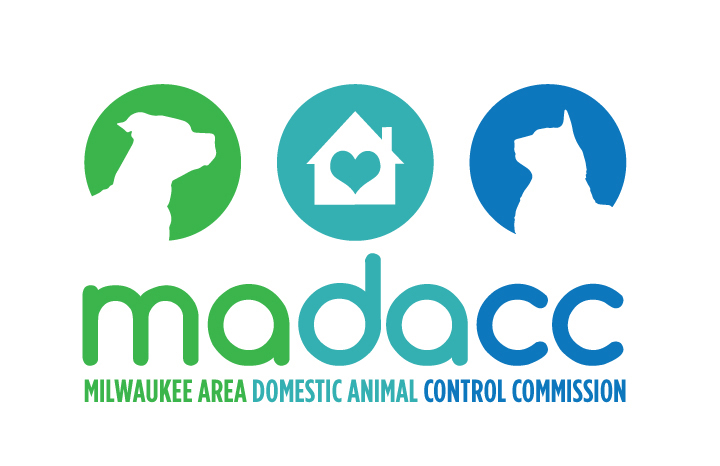 Veterinary Forensics TeamMilwaukee Area Domestic Animal Control Commission3839 W. Burnham Street, West Milwaukee, WI 53215414-649-8640	www.madacc.orgVeterinary Forensics Examination Request FormIMPORTANT!!! MADACC has limited resources for performing Forensic Veterinary Exams. If you need toxicology, bloodwork, toxin panels, microscopic pathology, etc. you will need to contact:Wisconsin Veterinary Diagnostic Laboratory445 Easterday Lane, Madison, WI 53706608-504-2594Your agency will need to have an account set up or pay directly for services. MADACC does not have an account for law enforcement use. Transportation of the remains will need to be done by the requesting party to the State Lab.Questions to be answered prior to a Veterinary Forensic Exam (use 1 sheet per animal):Case number: ____________________________________________________________Agency: _________________________________________________________________Contact name and address: _________________________________________________Contact mobile phone number: ______________________________________________ Contact email: ____________________________________________________________What questions does the agency hope to have answered by the examination?: ________________________________________________________________________________________________________________________________________________ ________________________________________________________________________________________________________________________________________________ Are photographs needed? Yes  No   If yes, requesting officer will need to pick up at MADACC with a suitable portable memory drive. Veterinary Forensic Exams are only suitable for animals that:Are emaciated Have visible woundsHave broken bonesHave known owner(s)Have known suspect(s)Suffering gunshot or stab woundsHave visible signs of illness or neglectHave not decomposedAnimal name, if any: ____________________________________________________ Animal ID number:  __________________Species:  Dog  Cat  Other – list:Type:	  ___________________________Breed:  ____________________________Was animal scanned for microchip?  Living   DeceasedColor:  __________________________DOB/Age: ________________________ Sex:   Male   Female   UnknownYes  NoMicrochip number, if applicable:  ____________________________________________If there are any medical records or radiographs, police reports, photographs, scene notes, body camera videos, or other information, please provide.Date and time animal was last seen alive: ________________________________ By whom: __________________________________________________________  Date and time body was found:  ________________________________________Who found it:  ______________________________________________________Position of the body when found (e.g. on left or right side, on back, on belly, other):  Describe the scene:  ________________________________________________________________________________________________________________________________________________ Was food, water, and adequate shelter present? Yes  NoWere any medications present? Yes  NoIf YES, please list:__________________________________________________________  Condition of the body when found:   Warm to touch    Cold to touch    Stiff/Rigid    Flexible/Limp Insects or maggots present. If so, were any collected? Yes  NoFound  inside   outsideIf outside, was there adequate shelter from sun/rain? Yes  NoPlease provide any additional information below:  ________________________________________________________________________________________________________________________________________________ ________________________________________________________________________________________________________________________________________________